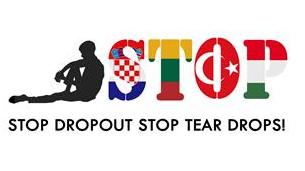 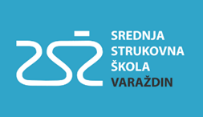 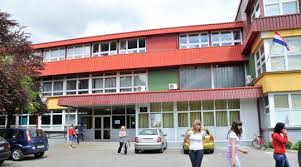 SREDNJA STRUKOVNA ŠKOLA VARAŽDIN : +38542492255 : sss@sss-vz.hr : www.ss-strukovna-vz.skole.hrMonday 18th March– Welcome to Varaždin!8:30 - Meeting at school9:00-11:00 - Opening ceremony, introduction; short presentation of the project and partners; tour around the school11:15-12:00  - Visit to the Varaždin county local government and meeting the officials 12:00 -14:00 - Tour of the town; visit to the town museum 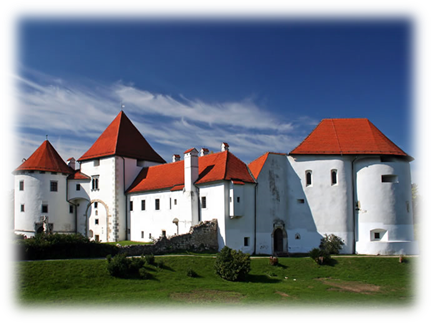 From 14:00 - Free time17:30 - Meeting at the school18:00-21:00 - International night at the schoolTuesday 19th March8:00 – Meeting at the school8:30 -18:00 – Daily trip to the region of Hrvatsko zagorje- the town of Lepoglava, visit to the museum of Neanderthal man in Krapina; the castle of Trakošćan, lunch  Price per person – 29 Euro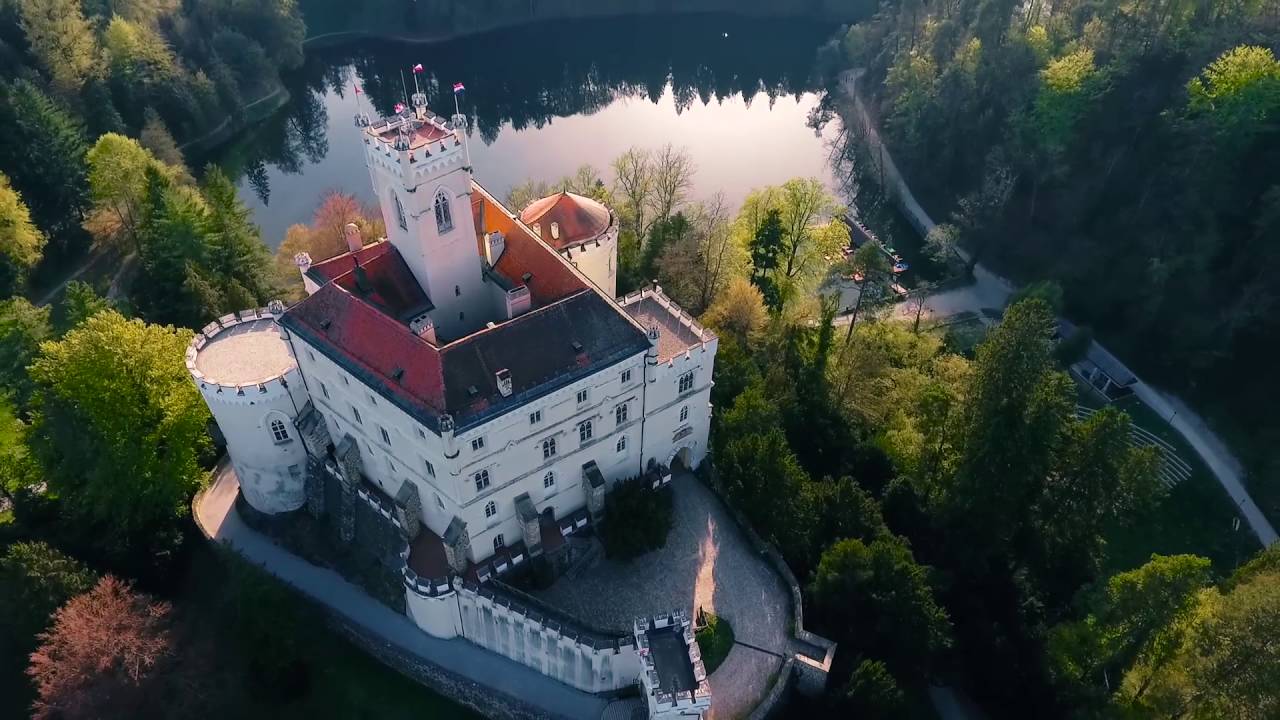 Wednesday 20th March8:30 -  Meeting at school9:00-10:00 – Students`  presentations of the partner schools 10:00-10:30  - Coffee break10:30-12:00  - Students-workshops;  teachers-working on the guide12:00-12:15– Coffee break12:15 -14:00 – Students-workshops;  teachers-working on the guide14:15 – LunchPrice per person 10 EuroAround 15:00– Students are free for the rest of the day;  teachers go back to school to continue with the guide if necessaryThursday, 21st March8:00– Meeting at the school9:00 – Departure for Zagreb11:00 -18:00 - Daily visit to Zagreb, city tour, Museum of illusions, lunch, free timeAround 20:00 - Arrival to VaraždinPrice per person – 28 Euro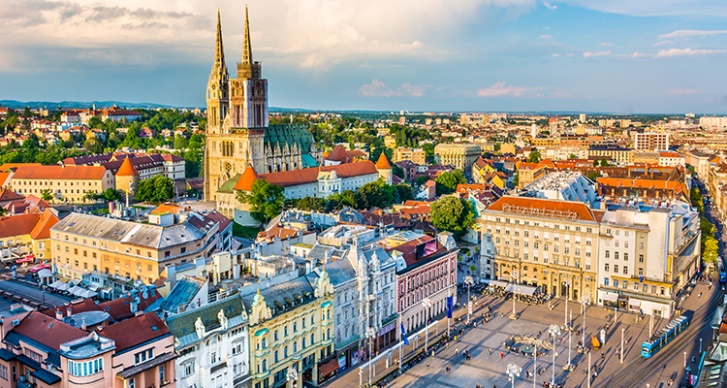 Friday 22nd March8:30 – Meeting at school9:00-10:30 – Presentations of students`posters-Ideal school10:30-10:45 - Coffee break10:45-11:30 - Evaluation and closure(choosing the best poster; online quiz)11:35  -14:00 - Students-  visitation to classesTeachers-how to make Varaždinski klipić- workshop at the school`s bakery14:00-17:00 - Free time17:00 - Meeting at the school18:00 -21:00 - Farewell dinner, certificate ceremonyBus per person – 2,5 euroDiner per person – 15 Euro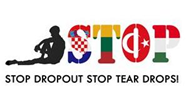 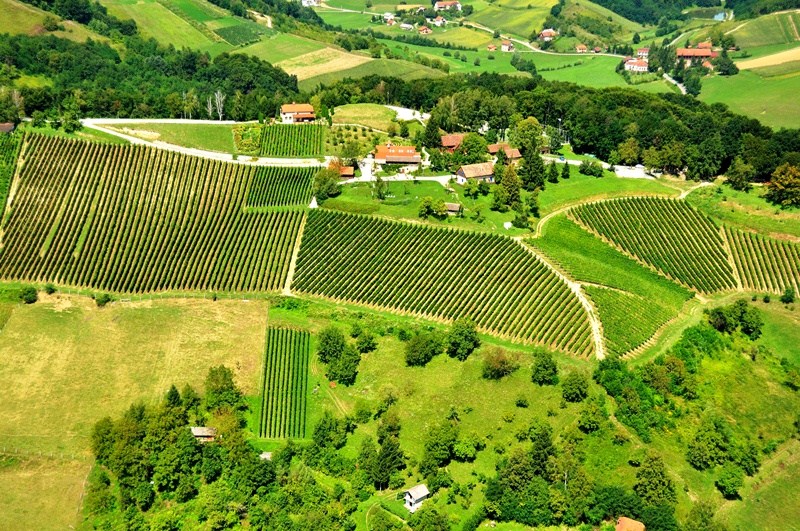 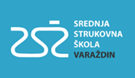 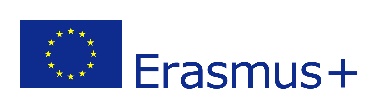 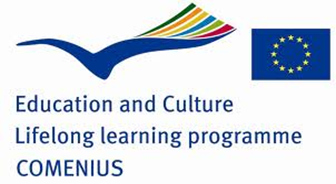 